INFOBRIEF 	Juli 2023													 					                 									                                 								                            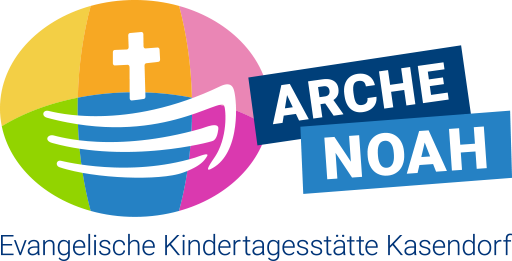 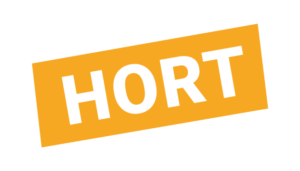 Liebe Eltern, liebe Kinder! TERMINE					 Wichtig: Infoschreiben Beitragserhöhung im AnhangAbschied von Nadine Weber„Liebe Eltern, während meiner Zeit im Hort habe ich nebenbei Soziale Arbeit studiert. Da sich dieses Studium dem Ende nähert, wird sich meine berufliche Perspektive verändern. Daher verlasse ich den Hort Ende September.Ich danke Euch für die super schöne Zeit und die Zusammenarbeit “Eure Nadine Weber Neue Mitarbeiter ab September 23Im September freuen wir uns auf alte und neue Gesichter:Carlos Schramm, 22 Jahre, ErzieherCornelia Fischer, 17 Jahre (derzeit im Freiwilligen Sozialen Jahr im Hort und bei der Kinderjungschar) beginnt ihr SEJ (erstes Ausbildungsjahr zur Erzieherin) im HortAbschiedsfest am 14.07.23Wir feiern noch mal richtig und ausgiebig mit allen Kindern auf dem Pausenhof und lassen das Schuljahr schon mal ausklingen. Wir würden super gerne draußen grillen und bräuchten dafür Salate, Grillgut und Fingerfood. Bitte tragt Euch noch in die Mitbringliste ein oder gebt uns telefonisch/per E- mail Rückmeldung. Vielen Dank! Hortübernachtung 14.07. bis 15.07.Die Viertklässler dürfen übernachten! Bitte bringt Schlafsachen (Isomatten, Schlafsack/Decken/Kissen) und gute Laune mit. Es gibt ein absolutes Technikverbot (Smartphones, Kameras, Smartwatches). Abholen der Kinder ist am Samstag nach dem Frühstück um 8.30 Uhr. Wichtig: Am Freitag, 14.07.23 gibt es keinen Frühhort!!!----------------------------------------------------------------------------------Ankreuzen = JA       Nicht ankreuzen = NEIN	Naturbühne Trebgast: Kind kommt am Donnerstag bis zur Busabfahrt um 13.00 Uhr	                                                                              	Teilnahme Abschiedsfest	Kind kommt an Gregori bis zur AufstellungName des Kindes:			Datum: 				Unterschrift:(Ihr dürft die Rückmeldung auch per Email oder telefonisch durchgeben, Danke!) Wir wünschen schöne Ferien!!!!				Euer Hort - TeamDo, 29.06.23Besuch aller Grundschulkinder bei der Naturbühne TrebgastUnterrichtsschluss: 11.20 UhrAbfahrt des Busses: 13.00 Uhrnachmittags kein HortbetriebMi, 05.07.23Elternabend für unsere neuen Hortkinder(Vorschulkinder)17.00 Uhr Mit KinderbetreuungDi, 11.07.23GregorifestUnterrichtsschluss: 11.20 UhrAufstellung: 13.00 UhrFr, 14.07.23Abschiedsfest für alle HortkinderMit Hortübernachtung der ViertklässlerKein Frühhort an diesem Tag!Unterrichtsschluss: 11.20 UhrFest: 15.00-18.00 UhrSa, 15.07.23Abholen der Viertklässler 8.30 UhrFr, 21.07.AOKab 12 Uhr gibt es einen Aktionsstand der AOK auf dem Pausenhof und wir bieten gesunde Limos und Säfte anMi, 26.07.-Fr, 28.07.23      Geänderter UnterrichtsschlussAlle haben um 11.20 aus